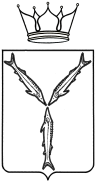 МИНИСТЕРСТВО ОБРАЗОВАНИЯСАРАТОВСКОЙ ОБЛАСТИП Р И К А Зот                               №  г. СаратовО проведении итогового собеседования по русскому языку в 2021/2022 учебном годуВ соответствии с пунктом 22 Порядка проведения государственной итоговой аттестации по образовательным программам основного общего образования, утверждённого совместным приказом Министерства просвещения Российской Федерации, Федеральной службы по надзору в сфере образования и науки от 7 ноября 2018 года № 189/1513, на основании письма Федеральной службы по надзору в сфере образования и науки от                    30 ноября 2021 года № 04-454, в целях обеспечения проведения на территории Саратовской области итогового собеседования по русскому языку ПРИКАЗЫВАЮ:1.	Утвердить: 1.1.	Порядок проведения и проверки итогового собеседования по русскому языку (приложение № 1).1.2.	Инструкцию для органов местного самоуправления, осуществляющих управление в сфере образования, по организации и проведению итогового собеседования по русскому языку (приложение № 2).1.3.	Инструкцию для ответственного организатора образовательной организации, обеспечивающего подготовку и проведение итогового собеседования по русскому языку (приложение № 3).1.4.	Инструкцию для технического специалиста, обеспечивающего подготовку и проведение итогового собеседования по русскому языку (приложение № 4).1.5.	Инструкцию для экзаменаторов-собеседников, обеспечивающих проведение итогового собеседования по русскому языку (приложение № 5).1.6.	Инструкцию для экспертов, обеспечивающих проведение итогового собеседования по русскому языку (приложение № 6).1.7.	Инструкцию для организаторов, обеспечивающих проведение итогового собеседования по русскому языку (приложение № 7).1.8.	Инструкцию общественного наблюдателя при проведении итогового собеседования по русскому языку (приложение № 8).1.9.	Технический регламент проведения итогового собеседования по русскому языку (приложение № 9).1.10.	Сборник отчетных форм для проведения итогового собеседования по русскому языку (приложение № 10).1.11.	Дорожную карту по подготовке и проведению итогового собеседования по русскому языку на территории Саратовской области в 2021/2022 учебном году (приложение № 11).1.12.	График приема материалов итогового собеседования по русскому языку (приложение № 12).2.	Управлению общего и дополнительного образования министерства образования Саратовской области организовать проведение итогового собеседования по русскому языку 9 февраля, 9 марта и 16 мая    2022 года.3.	Государственному автономному учреждению дополнительного профессионального образования «Саратовский областной институт развития образования» обеспечить выполнение мероприятий в соответствии с дорожной картой по подготовке и проведению итогового собеседования по русскому языку на территории Саратовской области в 2021/2022 учебном году, утвержденной пунктом 1.11 настоящего приказа.4.	Государственному автономному учреждению Саратовской области «Региональный центр оценки качества образования» обеспечить:4.1.	исполнение Порядка проведения и проверки итогового собеседования по русскому языку, утвержденного пунктом 1.1 настоящего приказа, выполнение мероприятий в соответствии с дорожной картой по подготовке и проведению итогового собеседования по русскому языку на территории Саратовской области в 2021/2022 учебном году, утвержденной пунктом 1.11 настоящего приказа;4.2.	прием материалов итогового собеседования по русскому языку в соответствии с графиком, утверждённым пунктом 1.12 настоящего приказа.5.	Рекомендовать руководителям органов местного самоуправления, осуществляющих управление в сфере образования (по согласованию):5.1.	Осуществлять:5.1.1.	оперативное консультирование всех категорий участников итогового собеседования по русскому языку;5.1.2.	контроль за проведением итогового собеседования по русскому языку в общеобразовательных организациях на территории муниципального района (городского округа).5.2.	Обеспечить:5.2.1.	исполнение Порядка проведения и проверки итогового собеседования по русскому языку, утвержденного пунктом                                       1.1 настоящего приказа, выполнение мероприятий дорожной карты по подготовке и проведению итогового собеседования по русскому языку на территории Саратовской области в 2021/2022 учебном году, утвержденной пунктом 1.11 настоящего приказа;5.2.2.	направление в государственное автономное учреждение Саратовской области «Региональный центр оценки качества образования» в день проведения итогового собеседования по русскому языку до 15.00 часов на «горячую линию» svyazgia@mail.ru отчёта о проведении итогового собеседования по русскому языку (приложение № 7 к Порядку проведения и проверки итогового собеседования по русскому языку);5.2.3.	предоставление материалов итогового собеседования по русскому языку в соответствии с графиком, утвержденным пунктом                       1.12 настоящего приказа.5.3.	Обязать руководителей общеобразовательных организаций:5.3.1.	обеспечить:5.3.1.1.	исполнение Порядка проведения и проверки итогового собеседования по русскому языку, утвержденного пунктом 1.1 настоящего приказа, выполнение мероприятий дорожной карты по подготовке и проведению итогового собеседования по русскому языку на территории Саратовской области в 2021/2022 учебном году, утвержденного пунктом       1.11 настоящего приказа;5.3.1.2.	направление в орган местного самоуправления, осуществляющий управление в сфере образования, в день проведения итогового собеседования по русскому языку до 11.00 часов по электронной почте отчёта о проведении итогового собеседования по русскому языку (приложение № 7 к Порядку проведения и проверки итогового собеседования по русскому языку);5.3.2.	скорректировать учебный процесс, обеспечив занятость всех обучающихся, не участвующих в итоговом собеседовании по русскому языку (при необходимости).5.4.	Взаимодействовать с государственными общеобразовательными организациями, в отношении которых функции и полномочия учредителя осуществляет министерство образования Саратовской области, расположенными на территории Вольского, Калининского, Марксовского, Петровского, Пугачевского, Хвалынского, Энгельсского муниципальных районов, муниципального образования «Город Саратов», при проведении итогового собеседования по русскому языку.5.5.	Взаимодействовать с общеобразовательными организациями независимо от формы собственности (за исключением общеобразовательных организаций, указанных в пунктах 5.3, 5.4), расположенными на территории муниципального района (городского округа), при проведении итогового собеседования по русскому языку.6.	Руководителям государственных общеобразовательных организаций, в отношении которых функции и полномочия учредителя осуществляет министерство образования Саратовской области:6.1.	Обеспечить:6.1.1.	исполнение Порядка проведения и проверки итогового собеседования по русскому языку, утвержденного пунктом 1.1 настоящего приказа, выполнение мероприятий дорожной карты по подготовке и проведению итогового собеседования по русскому языку на территории Саратовской области в 2021/2022 учебном году, утвержденной пунктом                            1.11 настоящего приказа;6.1.2.	выполнение мероприятий, предусмотренных пунктом                         5.3.1.2 настоящего приказа;6.1.3.	взаимодействие с органами местного самоуправления, осуществляющими управление в сфере образования, по месту нахождения – на территории Вольского, Калининского, Марксовского, Петровского, Пугачевского, Хвалынского, Энгельсского муниципальных районов, муниципального образования «Город Саратов», при проведении итогового собеседования по русскому языку.7.	Рекомендовать руководителям общеобразовательных организаций независимо от формы собственности (за исключением общеобразовательных организаций, указанных в пунктах 5.3, 5.4 настоящего приказа):7.1.	Обеспечить:7.1.1.	исполнение Порядка проведения и проверки итогового собеседования по русскому языку, утвержденного пунктом 1.1 настоящего приказа, выполнение мероприятий дорожной карты по подготовке и проведению итогового собеседования по русскому языку на территории Саратовской области в 2021/2022 учебном году, утвержденной пунктом                      1.11 настоящего приказа;7.1.2.	выполнение мероприятий, предусмотренных пунктом                        5.3.1.2 настоящего приказа;7.1.3.	взаимодействие с органами местного самоуправления, осуществляющими управление в сфере образования, при проведении итогового собеседования по русскому языку - по месту нахождения общеобразовательных организаций.8.	Комитету по государственному контролю и надзору в сфере образования министерства образования Саратовской области обеспечить контроль за проведением итогового собеседования по русскому языку в общеобразовательных организациях Саратовской области. 	9.	Отделу аналитической и организационной работы управления развития профессионального образования и организационной работы министерства образования Саратовской области в течение одного рабочего дня после подписания:	9.1.	направить настоящий приказ в министерство информации и печати Саратовской области для его официального опубликования;	9.2.	разместить настоящий приказ на сайте министерства образования Саратовской области в сети Интернет.10.	Отделу правовой работы управления правовой и кадровой работы министерства образования Саратовской области направить настоящий приказ:10.1.	в прокуратуру Саратовской области в течение трех рабочих дней после подписания;10.2.	в Управление Министерства юстиции Российской Федерации по Саратовской области в течение семи дней после дня первого официального опубликования.11.	Контроль за исполнением настоящего приказа возложить на заместителя министра - начальника управления общего и дополнительного образования.Министр                                                                                              М.И. Орлов